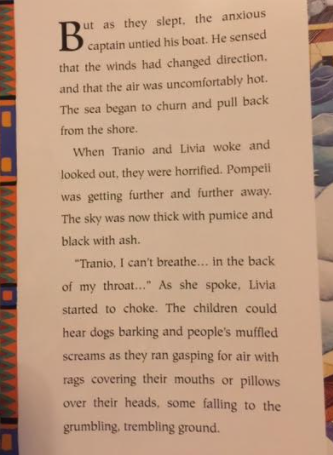 Read the text above and complete the grid.Emotions grid: how do Tranio and Livia feel? Select an emotion and then explain why they feel that way.One has been done for you as an example. EmotionExplanation AnxiousThey are anxious because they don’t know what will happenScared